Άσκηση 5Να υπολογιστεί το κρίσιμο  βάθος ροής στον παρακάτω ανοικτό αγωγό τραπεζοειδούς διατομής και να χαρακτηριστεί η ροή αν είναι υπερκρίσιμη ή υποκρίσιμη.Δίνονται  	Q = 30.5 m3/secSo = 0.0007n =  0.014 s/m1/3 (επένδυση από άοπλο σκυρόδεμα)m = 1.5, κλίση πρανώνΛύσηTραπεζοειδής διατομή, κλίση πρανών 1:1.5, επένδυση από άοπλο σκυρόδεμα, για μεγάλες παροχές διατομές μεγάλου πλάτους μικρού βάθους ροής.A ΤρόποςΥπολογίζω την αδιάστατη συνάρτηση αγωγιμότητας fcfc  =  ==0.137Από το διάγραμμα που ακολουθεί για z=m=1.5και fc = 0.137  προκύπτει yc/b0.23 m. Άρα yc=0.23=1.27<yn=1.753 (υποκρίσιμη ροή). Επισημαίνεται ότι το yn έχει βρεθεί από προηγούμενη άσκηση.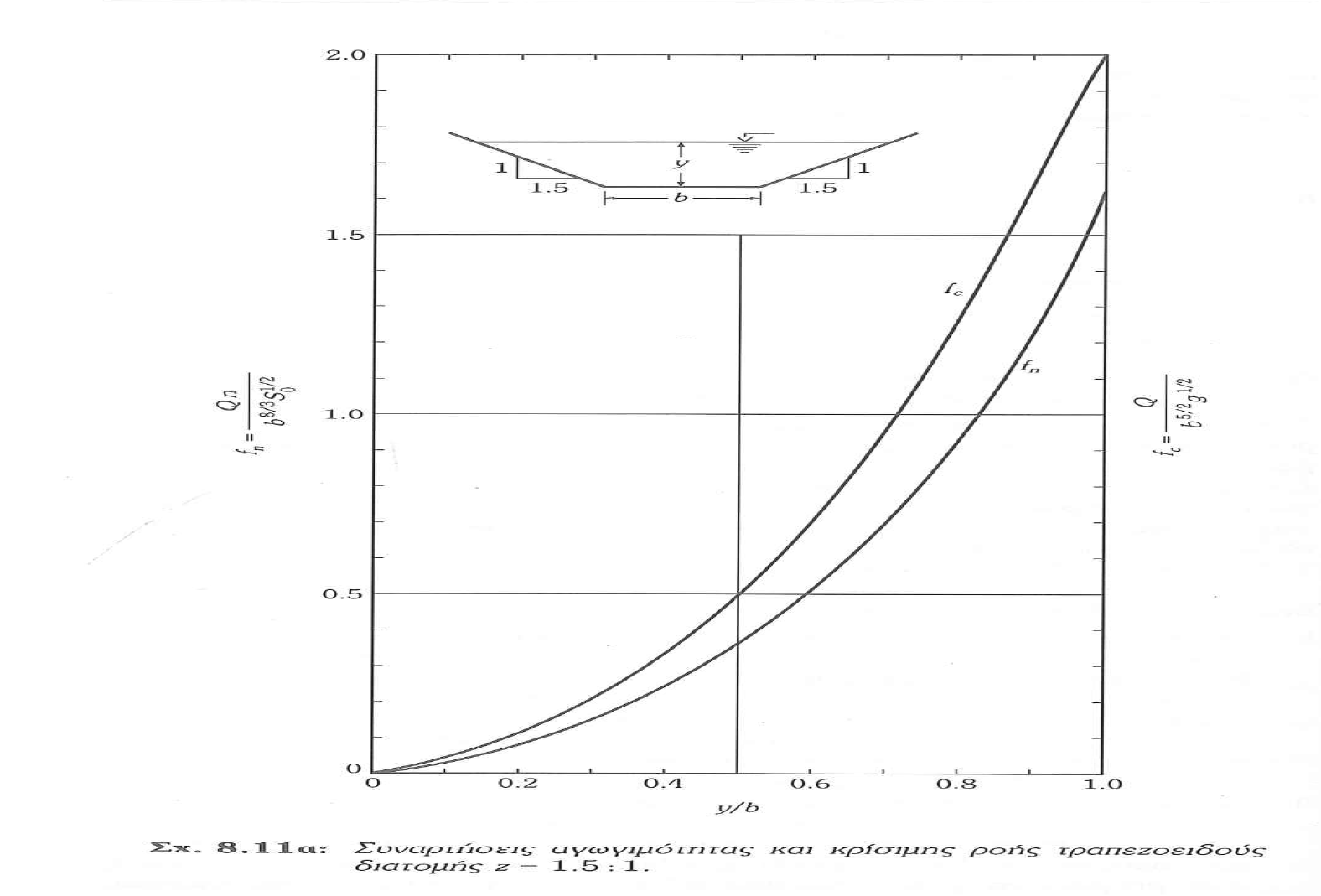 Εύρεση αριθμού FroudeFr =   και ym= Α = (b+m·y)·y= (5.5+1.5·1.753)·1.753 =14.25m2v=ym=1.324Fr =   0.594<1  (ροή υποκρίσιμη)______________________________(Β’ ΤΡΌΠΟΣ) Επίλυση με δοκιμέςFr =   =Πρέπει Fr=1 οπότε=1Λύνω την εξίσωση ως προς το σταθερό όρο και ψάχνω το yc που επαληθεύει την εξίσωση με δοκιμές=94.827Για yc=1.5m       Για yc=1.3m       Για yc=1.29m       Για yc=1.293m       Είμαστε πολύ κοντά στο 94,86Άρα yc=1.293<1.753 (ροή υποκρίσιμη)